RESUME  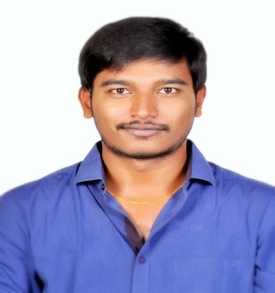 KARTHIK CHINTALAPUDI                 Planning Engineer      	     Email:   karthikch964@gmail.com     Visa Status:   VISIT VISA      Mobile no:   +971 566628273     CAREER OBJECTIVE    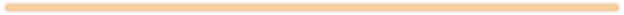 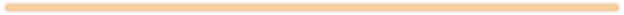 Intend to build a career with a leading organization that offers the opportunity to utilize my expertise and which will help me to explore my skills to the fullest. I want to work as a key player in challenging & creative environment.PROFILE AT A GLANCE      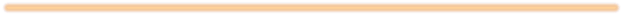 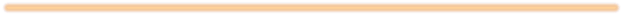 Astute Professional with over 4+ years of versatile dexterity From DEC-2013 To JAN-2018 in Planning, Construction, Quality assurance arena. Proficient in managing task and organizing work, challenges visioning and continual achiever. Exceptional People management and multi-tasking skills.Competent in Quality management system acquisition/ attenuate through best possible strategies. Ability to adapt well and perform in new competitive environment.Can work well in both team environment and individual assignments. A motivated and diligent team player utilizing excellent communication, interpersonal skills with strong analytical mind-set to learn quickly, to analyze the situation, identify requirements and provide solutions.Well versed in Oracle Primevera P6, MS Office, Autodesk Takeoff, and AutoCAD.   EDUCATION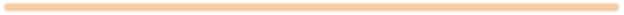 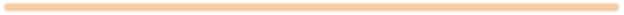 Bachelor’s Degree in Civil Engineering from JNTU, INDIA with First class. PROFESSIONAL OUTLINE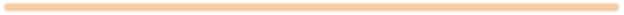 ROLE          :  Planning Engineer                                                              10/2014 to 01/2018                        COMPANY :  Sesharaam Constructions – Andhra Pradesh, INDIA.Responsibilities: Create project master construction schedules fully loaded with cost and resource, Critical path analysis, time lines, strategies and objectives using Primevera -P6 Software. Planning and scheduling of various types of construction activities include commercial, residential, duplexes and villas in Guntur Area, India.Preparation of Engineering/Procurement/Materials delivery schedule, WBS, Critical path, S Curve,  Man power calculation.Reporting to Contract Manager on planning matters.Review baseline budget and schedule for construction works.Monitor day to day work progress and prepare the weekly and monthly program and report. Update master programme on weekly/Monthly Progress reporting and preparation of Minutes of Meeting.ROLE          :  Site Engineer                                                              12/2013 to 09/2014                       COMPANY :  Sesharaam Constructions – Andhra Pradesh, INDIA.Responsibilities:Site inspection for civil construction work and ensure that the work is as per the project specifications and issued construction drawings/final drawings from authorities.Inspect, test, and sample materials for Quality Assurance and to check deviations from specifications.Proper management of materials and workmanship. Maintaining constant communication with team members regarding status, delivery dates and potential risks. Alerting management about issues or problems that may hinder project completion.Monitor the execution of Works relative to the approved schedules, cost estimates and highlight any variances.TECHNICAL SKILLS     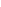 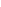 Oracle Primevera P6.Auto CAD.Autodesk Take off.Staad ProMS Office.MS ProjectPERSONAL DETAILS     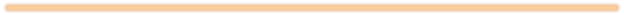 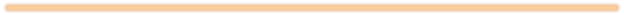 DECLARATION     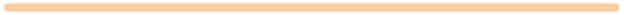 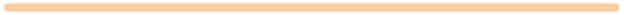 I hereby declare that all the above furnished details are correct and true to the best of my knowledge.     KARTHIK CHINTALAPUDI  Name of the Project Sri Kalyn Ram Towers (Guntur, India)MRR Tri Valley (Guntur, India)Tulip Residency (Guntur, India)Sri Raja Rajeswari Avenue (Bangalore, India)Golden Square (Guntur, India)About the ProjectSri Kalyn Ram Towers is a G+5 Stored Luxurious Residential appartment situated in India, Guntur, MRR Tri Valley is a G+3 Stored Residential villas situated in India, Guntur, Tulip is a 6 Stored Residential apartment situated in India, Guntur, Sri Raja Rajeswari Avenue is a 5 Stored Residential apartment situated in India, Bangalore, Golden Square is a 10 Stored commercial shopping complex situated in India, Guntur.Team Size25Duration3 years 3 monthsMy Role & ResponsibilitiesScheduling, Quality Assurance, site inspection, Monitoring the work done by contractors as per drawing.ToolsPrimevera P6, Auto Cad, Microsoft Excel, Microsoft Word, Power Point.OrganizationSesharaam Constructions – Andhra Pradesh, INDIA.Job titlePlanning EngineerNATIONALITY      	     :     INDIAN     DATE OF BIRTH     	     :     07 MARCH 1991     LANGUAGES KNOWN      :     ENGLISH, TELUGU, HINDI & TAMIL    PASSPORT #     	     :     K6420149     DRIVING LICENSE:               VALID INDIAN DRIVING LICENSEMARITAL STATUS:SINGLEJOINING STATUS:IMMIDIATE